GUIA DE ESTUDIOPOLÍTICAS PÚBLICAS Y DESARROLLO MUNICIPAL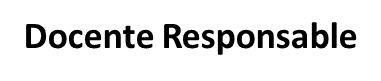 DR. CARLOS GOMEZ DIAZ DE LEONAcademia: Ciencias Administrativas PúblicasCoordinador: Dr. Diego RodríguezDr. Carlos Gómez Diaz de LeónTemas BásicosConceptualizacion: Políticas Públicas y Desarrollo: el problema municipalLas Ciencias de Políticas y la Administración Pública: Naturaleza de la política y conceptos básicos.Antecedentes, origen y evolución de las PP: Contexto histórico, evolución teórica y aportes multidisciplinarios.Identificación de las fases de las políticas públicas.Características de las políticas públicas.Definir los diferentes tipos de políticas públicas.Identificar diferentes modelos para el Diagnósticos para el desarrollo municipalExplicar los procesos inherentes al diseño de políticasIdentificar los principales enfoques para el estudio de las políticas públicas Problemas Públicos y Agenda de Gobierno: Definición, integración y análisis de actores. Desarrollo Municipal y Análisis de PP: La Evaluación diagnóstica; aproximaciones alternativas. Marco jurídico y programático del Desarrollo Municipal. NL. Evaluación de Políticas Públicas Municipales.Bibliografía básica recomendadaAguilar Villanueva, Luis. (1991). Colección de Políticas Públicas, Porrúa, 1992; P. Wayne. (2007). Políticas Públicas, Flacso, Ariel, 2007 Subirats, Joan (1997) El Análisis de Políticas Públicas. Ariel, EspañaFranco, Julio. (2012) El Diseño de Políticas Públicas, Ed. IXE. México.Deutsch. Karl. (1976) Política y Gobierno. FCE, México.Gómez Diaz de León, Carlos. (2016).  Empoderamiento Ciudadano, Modelos de Diagnóstico Participativo, Oficio Ediciones. 2016. México. 